Day-O (The Banana Boat Song)Traditional Jamaican (popularized by Harry Belafonte in 1956)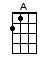 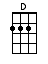 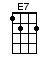 INTRO:  / 1 2 3 4 / < RUBATO – which means disregard a strict tempo >[A] Daaay-oh! Da-[E7]ay-ay-ay-[A]oh![A] Daylight come and me [E7] wan’ go [A] ho-ome[A] Day, me say [E7] day, me say [D] day, me say [A] dayme say [D] day, me say [A] day-ay-ay-[E7]oh![A] Daylight come and me [E7] wan’ go [A] home 2 3 4 / 1 2 3 4 /< A TEMPO >[A] Work all night on a drink of rum[A] Daylight come and me [E7] wan’ go [A] home[A] Stack banana ‘til de mornin’ come[A] Daylight come and me [E7] wan’ go [A] home[A] Come Mister Tallyman [E7] tally me banana[A] Daylight come and me [E7] wan’ go [A] home[A] Come Mister Tallyman [E7] tally me banana[A] Daylight come and me [E7] wan’ go [A] homeLift [A] six foot, seven foot, eight foot bunch[A] Daylight come and me [E7] wan’ go [A] home[A] Six foot, seven foot, eight foot bunch[A] Daylight come and me [E7] wan’ go [A] home[A] Day, me say [E7] day-ay-ay-[A]oh![A] Daylight come and me [E7] wan’ go [A] home[A] Day, me say [E7] day, me say [D] day, me say [A] day                                                                               [A] Daylight come and me[E7] wan’ go [A] home[A] A beautiful bunch o’ ripe banana[A] Daylight come and me [E7] wan’ go [A] home[A] Hide de deadly black tarantula[A] Daylight come and me [E7] wan’ go [A] homeLift [A] six foot, seven foot, eight foot bunch[A] Daylight come and me [E7] wan’ go [A] home[A] Six foot, seven foot, eight foot bunch[A] Daylight come and me [E7] wan’ go [A] home[A] Day, me say [E7] day-ay-ay-[A]oh![A] Daylight come and me [E7] wan’ go [A] home[A] Day, me say [E7] day, me say [D] day, me say [A] day                                                                               [A] Daylight come and me[E7] wan’ go [A] home[A] Come Mister Tallyman [E7] tally me banana[A] Daylight come and me [E7] wan’ go [A] home[A] Come Mister Tallyman [E7] tally me banana[A] Daylight come and me [E7] wan’ go [A] home< RUBATO >[A] Daaay-oh! Da-[E7]ay-ay-ay-[A]oh! [A] Daylight come and me [E7] wan’ go [A] home[A] Day, me say [E7] day, me say [D] day, me say [A] dayme say [D] day, me say [A] day-ay-ay-[E7]oh![A] Daylight come and me [E7] wan’ go [A] homewww.bytownukulele.ca